Об утверждении регламента 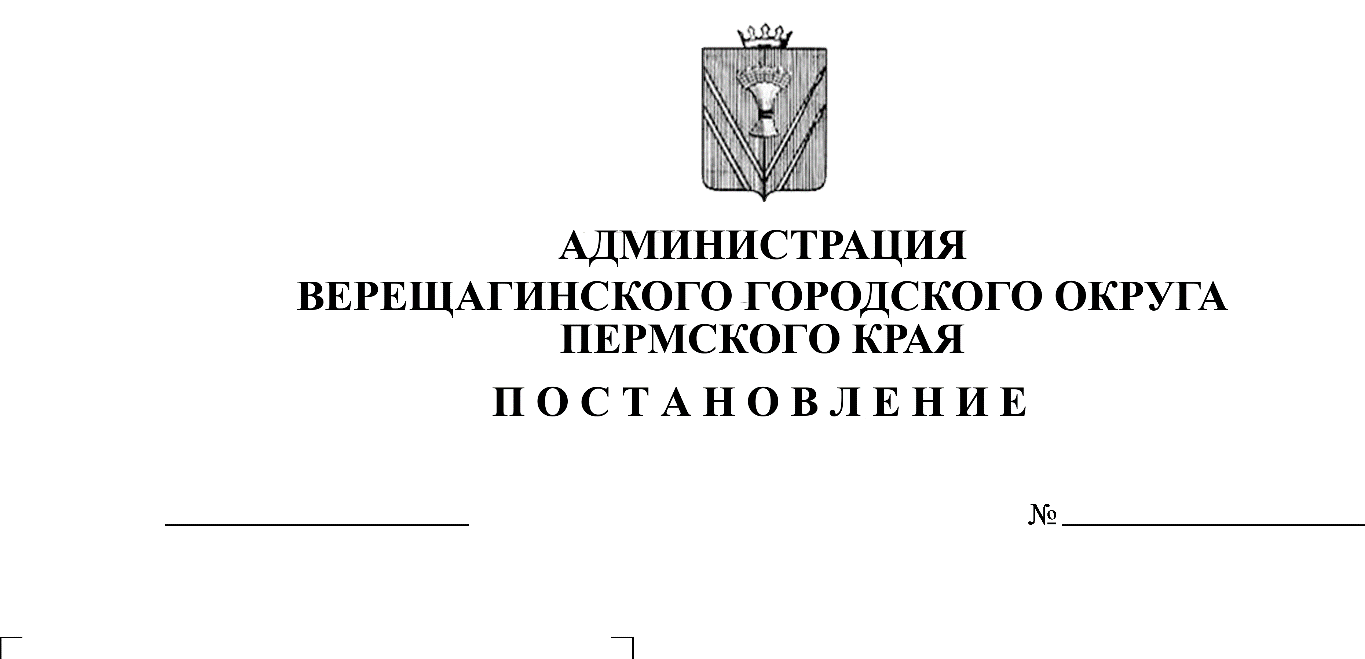 осуществления муниципального жилищного контроля на территории Верещагинского городского округа Пермского края	В целях организации осуществления муниципального жилищного контроля на территории Верещагинского городского округа Пермского края, в соответствии с Жилищным кодексом Российской Федерации Жилищный кодекс Российской Федерации от 29 декабря 2004 года № 188-ФЗ, Федеральным законом от 26 декабря 2008 года № 294-ФЗ «О защите прав юридических лиц и индивидуальных предпринимателей при осуществлении государственного контроля (надзора) и муниципального контроля», Федеральным закон от 6 октября ода № 131-ФЗ «Об общих принципах организации местного самоуправления в Российской Федерации», постановлением правительства Пермского края от 1 июня 2012 года № 383-п «б утверждении порядка разработки и принятия административных регламентов осуществления муниципального контроля», руководствуясь Уставом муниципального образования Верещагинский городской округ	Пермского	края,                                                                                                                                                                                                                                                                                                                                                                                                                                                                                                                                                                                                                                                                                                                                                                                   администрация Верещагинского городского округа ПОСТАНОВЛЯЕТ:	1. Утвердить прилагаемый Регламент осуществления муниципального жилищного контроля на территории Верещагинского городского округа Пермского края.	2. Настоящее постановление вступает в силу с момента опубликования в газете «Заря».	3. Контроль исполнения настоящего постановления возложить на заместителя главы администрации городского округа Юркова Е.П.Глава городского округа –глава администрации Верещагинскогогородского округа Пермского края                                                      С.В. Кондратьев